Информация для участников ВЭДУправление Россельхознадзора по Республике Башкортостан информирует о том, что с 26 декабря 2016 года рассмотрение заявок от производителей /экспортеров, заинтересованных в поставках в Китай пшеницы, кукурузы, риса, сои, рапса, а также соответствующих зернохранилищ с целью включения их в Перечень, будет осуществляться центральным аппаратом Россельхознадзора.Заявки на включение в Перечень участникам внешнеэкономической деятельности необходимо направлять на адрес электронной почты grainchina@qip.ru. Форма заявок в приложении.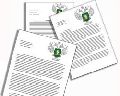 